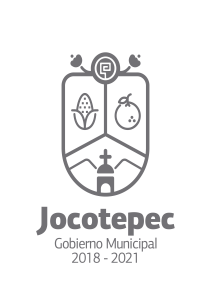 ¿Cuáles fueron las acciones proyectadas (obras, proyectos o programas) o Planeadas para este trimestre?Mantenimiento de sistemas eléctricos en las escuelas que lo solicitan.Implementación de Honores a la Bandera, con la participación del personal del H. Ayuntamiento, en la plaza principal, a las 9:00 am., todos los lunes. Cada semana se invitará a una dirección de éste gobierno, para la organización del evento.Repartición de filtros (donación), para escuelas del municipio.Organización de los eventos cívicos del 5 y 24 de febrero.Canalizar en las diferentes direcciones del municipio, las necesidades de usuarios de escuelas y de la población. Implementación de domos de 10 escuelas con mayor número de alumnos, en colaboración con Gobierno del Estado (en proceso).Gestión con SEJ, para el apoyo de la instalación de malla ciclónica en las partes laterales, en la escuela secundaria #58 de San Juan Cosalá.Resultados Trimestrales (Describir cuáles fueron los programas, proyectos, actividades y/u obras que se realizaron en este trimestre). Se llevó a cabo el evento cívico de aniversario de la promulgación de la Constitución de 1917, con la participación de algunas escuelas invitadas de todos los niveles educativos además del personal del H. Ayuntamiento.Se realizó un evento conmemorativo al Día de la Bandera, en donde se llevó a cabo honores a la bandera con la presencia del personal del H. Ayuntamiento, así como de las escuelas públicas y particulares que se encuentran en la cabecera municipal, también se hizo una breve reseña y exposición de los estandartes y banderas de México a través de la historia.Se llevaron a cabo los honores a la bandera los días lunes de cada semana, con la participación de todo el personal que labora en éste gobierno. (se suspendieron a partir del lunes 16 de marzo, por contingencia del COVID-19)Gestión de becas y recursos con SEJ para la mejora de las escuelas del municipio.Atención de la gestión de infraestructura y servicios que no se han llevado a cabo.Se apoyó, a través de Servicios Públicos Municipales para quitar 2 árboles, en la Secundaria #58 de San Juan Cosalá, para que el Gobierno del Estado pudiera trabajar en la colocación de la malla, en los laterales de la misma.En colaboración con seguridad pública, protección civil y bomberos, dirección de salud y movilidad, se llevó a cabo una reunión con todos los directores de las escuelas públicas y privadas, de todos los niveles educativos, para dar a conocer el protocolo de seguridad, que el gobierno planea efectuar en todo el municipio.Se organizó un taller con todas las direcciones involucradas con el desarrollo del protocolo de seguridad, dirigido a los directivos escolares, así como a docentes y representantes de la sociedad de padres de familia; mismo que se suspendió por la contingencia del COVID-19.Montos (si los hubiera) del desarrollo de dichas actividades. ¿Se ajustó a lo presupuestado?No se manejó presupuesto.En que beneficia a la población o un grupo en específico lo desarrollado en este trimestre.Beneficia a la comunidad educativa e instancias que nos solicitan el apoyo de las diferentes direcciones del municipio.¿A qué estrategia de su POA pertenecen las acciones realizadas y a que Ejes del Plan Municipal de Desarrollo 2018-2021 se alinean?Estrategia 1, 2 y 4, perteneciente al Eje de Cultura, Educación y Salud y la estrategia 5, pertenece a Paz y seguridad ciudadana.De manera puntual basándose en la pregunta 2 (Resultados Trimestrales) y en su POA, llene la siguiente tabla, según el trabajo realizado este trimestre.NºESTRATÉGIA O COMPONENTE POA 2019ESTRATEGIA O ACTIVIDAD NO CONTEMPLADA (Llenar esta columna solo en caso de existir alguna estrategia no prevista)Nº LINEAS DE ACCIÓN O ACTIVIDADES PROYECTADASNº LINEAS DE ACCIÓN O ACTIVIDADES REALIZADASRESULTADO(Actvs. realizadas/Actvs. Proyectadas*100)1Gestión de Infraestructura de las Escuelas y Servicios Generales3266%2Programas de Rehabilitación de sistemas eléctricos44100%4Programa de Becas a Nivel Licenciatura55100%5Eventos cívicos11872%Reuniones y/o talleres dirigidos a Directores y Docentes para beneficio de la comunidad estudiantil.4375%TOTAL83%